ACHEA CONFERENCE 2015 – CONFERENCE ACCOMMODATION This is a list of available conference accommodation in the vicinity of The University of the West Indies, St. Augustine where the conference will be held. Rates are quoted in US Dollars		* Rates per night for the period 8 July – 12 July, 2015HOTELS / BED AND BREAKFASTS / UWI HALLS OF RESIDENCE(NOTE: BEFORE MAKING RESERVATIONS, PLEASE PROVIDE THE CODE: ACHEA15)RATES (Single/Double)RATES(Triple)RATES(Quad)DISTANCE FROM CONFERENCEUniversity Inn & Conference Centre – Conference Hotel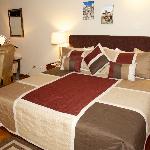 30 St. Augustine Circular Road, St. Augustine, TrinidadPhone: 868-662-9635Email: theuniversityinn@sta.uwi.eduWebsite: http://www.theuniversityinn.comFacebook: https://www.facebook.com/TheUniversityInn$115 - $130(taxes included)100 mHoliday Inn Express Hotel & Suites 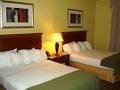 1 Exhibition Drive, Trincity
Hotel Front Desk: (868) 669-6209 / 669-6681
Hotel Fax: (868) 692-4557
Email: holidayinnexpress2@yahoo.com
Website: http://www.ihg.com/holidyinnexpress/hotels/us/en/trincity/poshi/hoteldetail$155 - $165(taxes excluded)$180(taxes excluded)$195(taxes excluded)9.0 kmRegent Star Hotel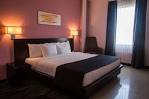 118-119 BWIA Boulevard, Piarco
Tel: 1-868-669-STAR (7827)
Fax: 1-868-669-7000
Email: info@regentstarhotel.comWebsite: http://www.regentstarhotel.com/$135(taxes excluded)$175(taxes excluded)$175(taxes excluded)8.2 kmShalom House Bed and Breakfast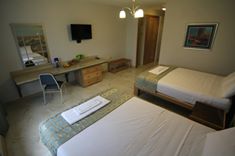 24 Windsor Rd, Valsayn North, Trinidad
Tel: (868) 662-8624 / 662-862 / 740-7143 / 681-1466
Fax: (868) 696-0903
Email: pmorgan@tstt.net.ttFacebook: www.facebook.com/shalomhousebbAirbnb: https://www.airbnb.com/rooms/4740398$85 - $120(taxes included)$120 - $140(taxes included)$160(taxes included)4.1 kmNorma’s Bed and Breakfast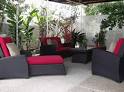 2 Aruac Road, Valsayn South, Trinidad
Tel: (868) 645-9746 / 663-4137
Fax: (868) 645-0563
Email: normagabriel@hotmail.com
Website: http://www.normasbnb.com/$80 - $99(taxes included)$121(taxes included)$143(taxes included)3.9 km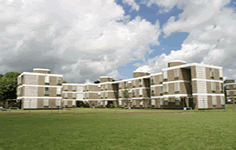 Canada HallThe University of the West Indies 
St. Augustine, Trinidad, W.I. 
Tel.: 1-868-662-2002 Exts. 2386, 4286, 2497 Fax No.: 1-868-663-9684  
Email: Warden@trinidad.net Website:  https://sta.uwi.edu/residence/canada.asp$65(taxes included)400 m